Άννα Παντελιά: H Ελληνίδα που φωτογραφίζει την καρδιά του CERNΝέα, ωραία και Ελληνίδα , αυτή που φωτογράφησε το "πείραμα του αιώνα" - Βρέθηκε εκεί μέσω του Erasmus - Τι λέει για τη συνάντησή της με τον Στίβεν Χόκινγκ και το ενδεχόμενο επιστροφής στην Ελλάδα.«Ξεκίνησα στο CERN για πρακτική άσκηση, το καλοκαίρι του 2012. Μου προτάθηκε μια θέση που δε μπορούσα να αρνηθώ. Δε φανταζόμουν ποτέ ότι από την Αθήνα θα έφτανα κάποια μέρα στη Γενεύη και πόσο μάλλον να δουλεύω για τον Ευρωπαϊκό Οργανισμό Πυρηνικών ερευνών». Στα 22 της χρόνια η Άννα Παντελιά έχει ήδη διανύσει μια ενδιαφέρουσα επαγγελματική πορεία γεμάτη πρωτόγνωρες εμπειρίες. Γεννήθηκε και μεγάλωσε στο Χαϊδάρι. Από παιδί αγαπούσε την επικοινωνία και τη φωτογραφία, κάτι που την οδήγησε να σπουδάσει στα ΤΕΙ Αθήνας, στο τμήμα φωτογραφίας και οπτικοακουστικών τεχνών. Το 2009 οι σπουδές της συνεχίστηκαν στη Γερμανία μέσω του προγράμματος του Erasmus. Επέστρεψε στην Αθήνα για να ολοκληρώσει τις σπουδές της. Η τύχη της χαμογέλασε όταν λίγο καιρό αργότερα της προτάθηκε από καθηγητή του Πολυτεχνείου στο CERN να κάνει πρακτική άσκηση, μια καλή ευκαιρία που δε μπορούσε να την αφήσει ανεκμετάλλευτη.Η Αννα δουλεύει σήμερα στο CERN ως φωτογράφος. Καλύπτει τις επισκέψεις, τα συνέδρια, τα events, απαθανατίζει τους εργαζόμενους εν ώρα εργασίας, καθώς και τις εργασίες που εκτελούνται στα τούνελ. «Πέρασα πολύ σημαντικές στιγμές εδώ. Κάθε μέρα είναι διαφορετική. Η πιο σημαντική στιγμή για μένα ήταν όταν μου δόθηκε η ευκαιρία να καλύψω φωτογραφικά την ανακοίνωση του Νόμπελ φυσικής. Την ημέρα εκείνη βραβεύτηκαν οι Peter Higgs και François Englert για την ανακάλυψη του σωματιδίου Higgs. Είχαν τοποθετηθεί οθόνες σε ένα από τα εστιατόρια του CERN, οι οποίες μετέδιδαν τη διαδικασία ανακοίνωσης και δεκάδες επιστήμονες, φοιτητές και εργαζόμενοι του οργανισμού είχαν μαζευτεί για να παρακολουθήσουν τα αποτελέσματα. Την ώρα της ανακοίνωσης των αποτελεσμάτων η αντίδραση του κόσμου, ήταν ενθουσιώδης. Νιώθω πολύ τυχερή που ήμουν εκεί για να καταγράψω αυτές τις ιστορικές στιγμές του CERN», λέει η Αννα, σε συνέντευξή της στο ΑΠΕ.«Μια ακόμα σημαντική στιγμή ήταν η μέρα που γνώρισα τον Steven Hawking. Θυμάμαι τον εαυτό μου στο σχολείο να διαβάζει το βιβλίο του "Χρονικό του Χρόνου", τότε δεν μπορούσα καν να φανταστώ ότι κάποια στιγμή θα τον συναντούσα από κοντά», λέει η Άννα και προσθέτει: «Την ίδια μέρα μάλιστα είχα την ευκαιρία να γνωρίσω από κοντά τον Morgan Freeman και γενικά πολλούς πολιτικούς και σημαντικούς καθηγητές. Η πιο σημαντική εμπειρία βέβαια είναι η καθημερινότητά μου στο CERN. Η συναναστροφή και η επικοινωνία με αξιόλογους καθηγητές, φοιτητές και τεχνικούς απ’ όλον τον κόσμο, η κάλυψη των μεταμεσονύκτιων εργασιών στον LHC, που μπορεί να μας κρατούσαν μέχρι τις 2 τα ξημερώματα στο τούνελ, αλλά μας αποζημίωναν με τις εικόνες που μας έδιναν». «Αξιοθαύμαστη είναι και η συμβολή της ελληνικής ομάδας στο CERN, η οποία αποτελείται από καθηγητές, φοιτητές και τεχνικούς που δουλεύουν στη συντήρηση του επιταχυντή και μας δίνει την ευκαιρία να μεταφέρουμε τις γνώσεις και τις εμπειρίες μας στα ελληνικά πανεπιστήμια», επισημαίνει η Άννα.Οι εργασίες έχουν σταματήσει στον οργανισμό μέχρι και το 2015 προκειμένου να συντηρηθεί το τούνελ. Ο οργανισμός διαθέτει server όπου γνωστοποιεί τις δράσεις του. «Ο καθένας μπορεί να κατεβάσει δωρεάν πληροφορίες, φτάνει να υπάρχουν τα copyrights. Όλα διατίθενται για εκπαιδευτικούς λόγους», τονίζει.Φωτογραφία της Άννας Παντελιά δημοσιεύτηκε στην εβδομαδιαία  επιστημονική επιθεώρηση «Nature». Η εικόνα αποθανάτιζε τον επιταχυντή του LHC, έναν επιταχυντή στοιχειωδών σωματιδίων που βρίσκεται στο CERN. Η φωτογραφία προσέλκυσε το ενδιαφέρον και των New York Times. «Τους άρεσε πολύ και μου ζήτησαν να τους στείλω τη φωτογραφία και όσες άλλες είχα», λέει ενθουσιασμένη η Αννα. «Εχω σκεφτεί να γυρίσω στην Ελλάδα. Θέλω να γυρίσω με τη προϋπόθεση ότι θα μπορώ να ζήσω με αξιοπρέπεια. Οι ευκαιρίες που δίνονται έξω είναι περισσότερες. Ολοι οι νέοι φεύγουν, μαζί τους έφυγα κι εγώ. Η Ελλάδα θα χειροτερέψει κι άλλο αν αυτό συνεχιστεί», καταλήγει.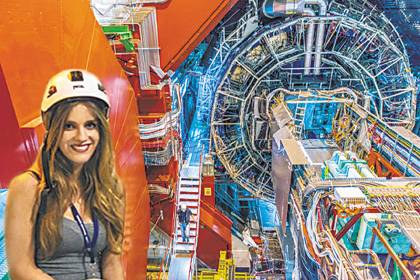 